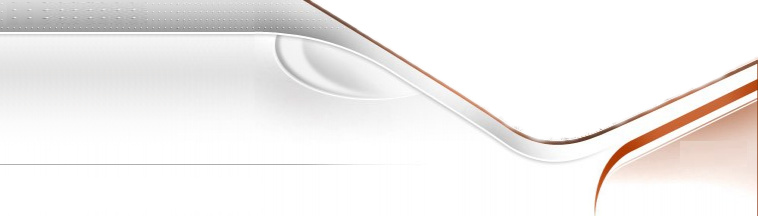 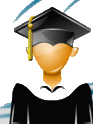 الفرض الثالث في مادة علوم الطبيعة والحيـــاة                       التمرين  الأول:   أكمل: للكشف عن بعض الأملاح المعدنية في التربة لابد من أن نحضر ...........................كيف نحصل عليه ...............................................................................أرسم التجربة الخاصة به باستعمال قلم الرصاص والألوان  المناسبة مع وضع البيانات اللازمة.    التمرين  الثاني: أكمل:الكلسيوم + ...................    راسب أبيض........................ + حمض البكريك     .....................................الفوسفات + ملبدات الأمونيوم + تسخين     ....................................................... + كلورور الباريوم      .........................................كلورور + .............................     .........................................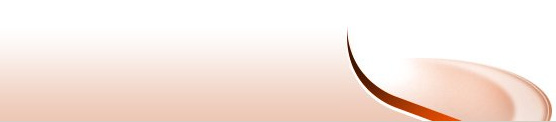 بالتوفيق إن شاء الله